ИНФОРМАЦИОННОЕ ПИСЬМО(общественная организация) АКАДЕМИЯ ДУХОВНОЙ МОДЕРНИЗАЦИИ «МИРАС» проектного офиса «Рухани жаңғыру» Южно-Казахстанского университета имени М.Ауэзова проводит ІV-й ОНЛАЙН КОНКУРС НАУЧНО-ИССЛЕДОВАТЕЛЬСКИХ И ТВОРЧЕСКИХ ПРОЕКТОВсреди обучающихся 9-11 классов общеобразовательных, І-ІІ курса профессиональных (колледжа) и І курса студентов высших учебных заведений В ЦЕЛЯХ РЕАЛИЗАЦИИ ПРОГРАММЫ «РУХАНИ ЖАҢҒЫРУ»		«...Воспитание чувства гордости за свою историю, воспитание патриотизма должны начинаться со школьной скамьи. ...важно создать историко-археологическое движение при школах и краеведческих музеях во всех регионах страны. Приобщенность к национальной истории формирует чувство единства своих истоков у всех казахстанцев, ...инициировать формирование актуальной галереи образов великих мыслителей, поэтов и правителей прошлого в современной литературе, музыке, театре и изобразительном искусстве. Помимо классических форматов, здесь также важно задействовать и креативный потенциал альтернативного молодежного искусства...»   					                       СЕМЬ ГРАНЕЙ ВЕЛИКОЙ СТЕПИ Первый Президент Республики Казахстан – Лидер Нации Н.Назарбаев           Академия духовной модернизации «МИРАС» (общественная организация) проектного офиса «Рухани жаңғыру» ЮКУ имени М.Ауэзова в целях реализации программы «Рухани жаңғыру», «Семь граней Великой Степи» и 5 пункта Доступное и качественное образование  Послания Президента «Казахстан в новой реальности: время действий» проводит с 10 сентября по 25 ноября 2020 года ІV-й ОНЛАЙН КОНКУРС НАУЧНО-ИССЛЕДОВАТЕЛЬСКИХ И ТВОРЧЕСКИХ ПРОЕКТОВ среди обучающихся 9-11 классов общеобразовательных, І-ІІ курса профессиональных (колледжа) и І курса студентов высших учебных заведений республики. Прием и отборочный тур проектов - с 10 сентября -по 10 ноября 2020 года. Защита проектов в онлайн формате – с 21 - по 24 ноября 2020 года. Объявление победителей – 25 ноября 2020 года. В названии секций конкурса использованы темы специальных проектов и малых программ программы «Рухани жаңғыру»		НАУЧНО-ИССЛЕДОВАТЕЛЬСКИЙ ИЛИ ТВОРЧЕСКИЙ ПРОЕКТ должен быть оформлен в ЭЛЕКТРОННОМ ВАРИАНТЕ. ТЕКСТ ПРОЕКТА И ПРЕЗЕНТАЦИЯ ПРОЕКТА должны отобразить (актуальность темы, цели, задачи, научная новизна и социальная значимость, выводы) не более 5 страниц 12 шрифта, литература не более 5-ти.  Для всех направлений научно-исследовательского или творческого проекта, обязательна подготовка ПРЕЗЕНТАЦИИ не более 5 слайдов, где должны быть раскрыта тема исследования выше указанной тематики. С учетом специфики участия творческих проектов: театральной постановки, песен, чтения стихов (СЦЕНАРИЙ, ВИДЕО СЮЖЕТ - 2-3 мин) художественных и дизайнерских работ (ФОТОМАТЕРИАЛЫ КАРТИН – с расшифровокой не более 5-ти). 		 Научно-исследовательские или творческие проекты направляются руководителям секций, которые оценивают их качество выполнения, после направляются в базовый офис Малой Академии, для включения в состав конкурсантов следующего тура. Для методической помощи при подготовке проекта, имеется возможность получить консультации руководителей секций Академии.ЗАЯВКА для участия		Участники конкурса награждаются СЕРТИФИКАТАМИ, ЭЛЕКТРОННЫМИ СБОРНИКАМИ ПРОЕКТОВ; Победители ДИПЛОМАМИ - І,ІІ,ІІІ  степени,   ЭЛЕКТРОННЫМИ СБОРНИКАМИ ПРОЕКТОВ. Победители из числа студентов высших учебных заведений получают направление на участие РЕСПУБЛИКАНСКОЙ СТУДЕНЧЕСКОЙ КОНФЕРЕНЦИИ в 2021 году ЮКУ им.М.Ауэзова.	Рабочие языки: казахский, русский, английский	Организационный взнос: 1000 (одна тысяча) тенге     Банковские реквизиты: 160012, Республика Казахстан, Шымкент, пр.Тауке хана, 5.Банковские реквизиты НАО ЮКУ им. М.АуэзоваАО «Евразийский банк»РНН 582100003432ИИК KZ 9894815KZT22032170 (KZT)ИИК KZ0294815EUR22030240 (EUR)ИИК KZ8494815RUB22030380 (RUB)ИИК KZ3294815USD22030617 (USD)БИК EURIKZKAКод 16БИН 990240005557ОКПО 39140473Код ОКЭД 85420Код КАТО 511013100		Организационный комитет: 		г.Шымкент, пр-т Тауке-хана №5, Южно-Казахстанский университет имени М.Ауэзова; Академия духовной модернизации «МИРАС» проектного офиса «Рухани жаңғыру» подразделения «Социальная и воспитательная работа» ЮКУ им.М.Ауэзова 2 этаж, 261 кабинет.		Проекты направляются на электронную почту ответственному: Торгаутова Шолпан Аширалиевна - главный менеджер проектного офиса «Рухани Жаңғыру» ЮКУ им.М.Ауэзова, руководитель Академии духовной модернизации «МИРАС» ЮКГУ им.М.Ауэзова  - (7252) 21-16-37, 8-701-647-15-14.torgautova82@mail.ru 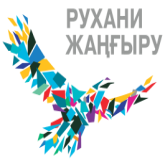 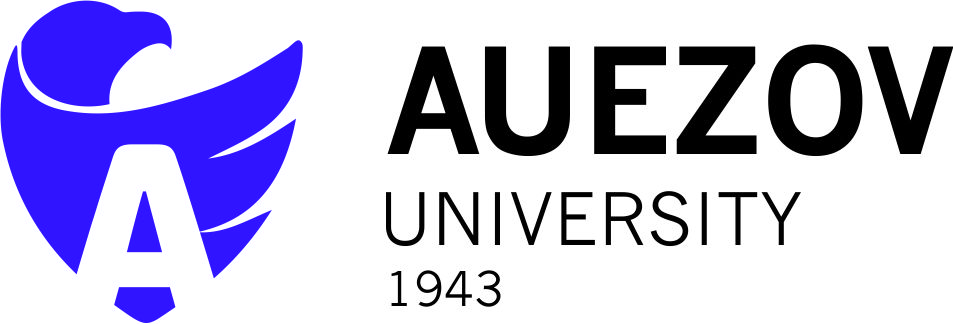 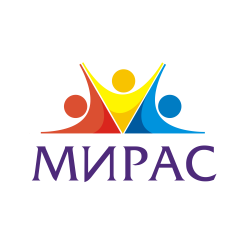 АКАДЕМИЯ   духовной модернизации ОО1.  секция «ЯЗЫК - ОСНОВА НАЦИИ»2.   секция «ПЕДАГОГИКА И ПСИХОЛОГИЯ – ОСНОВЫ ОБРАЗОВАНИЯ И КУЛЬТУРЫ ОБЩЕСТВА»3.  секция «АУЫЛ – КОЛЫБЕЛЬ СТРАНЫ»4.  секция «ГЕНЕЗИС ТЮРКСКОГО МИРА»5.  секция «МУЗЕЙ ДРЕВНЕГО ИСКУССТВА И ТЕХНОЛОГИИ ВЕЛИКОЙ СТЕПИ» 6.  секция «САКРАЛЬНАЯ ГЕОГРАФИЯ КАЗАХСТАНА»7.  секция «ТЫСЯЧА ЛЕТ СТЕПНОГО ФОЛЬКЛОРА И МУЗЫКИ ТЫСЯЧА ЛЕТ СТЕПНОГО ФОЛЬКЛОРА И МУЗЫКИ»8.  секция «ВОЛНА ИНФОРМАЦИИ»9.  секция «ВЕЛИКИЕ ИМЕНА ВЕЛИКОЙ СТЕПИ»10. секция «СОВРЕМЕННАЯ КАЗАХСТАНСКАЯ КУЛЬТУРА В ГЛОБАЛЬНОМ МИРЕ»Секция – Гуманитарное направлениеСекция – Гуманитарное направлениеСекция – Гуманитарное направлениеСекция – Гуманитарное направление1История КазахстанаИстория КазахстанаКарибаев Сарсебай Ускенович - к.и.н., доцент заведующий кафедрой «История Казахстана» ЮКУ им.М.Ауэзова; 870136452582Всеобщая историяВсеобщая историяМусаева Суйкум Тулендиевна - к.и.н., доцент кафедры «Всеобщая история  и музейное дело» ЮКУ им.М.Ауэзова; 870030880123АрхеологияАрхеологияАвизова Айман Карайдаровна - к.и.н., доцент кафедры «Всеобщая история  и музейное дело» ЮКУ им.М.Ауэзова; 870794278844Музейное делоМузейное делоЖанысбекова Гульнар Амирбаевна - к.и.н., доцент кафедры «Всеобщая история  и музейное дело»  ЮКУ им.М.Ауэзова; 870751637555Этнокультуро-ведениеЭтнокультуро-ведениеДжунисбаев Серик Мутанович к.и.н., доцент кафедры «История Казахстана» ЮКУ им.М.Ауэзова; 870236385046Международные отношенияМеждународные отношенияШабанов Евгений Иосифович к.и.н., доцент кафедры «Международные отношения и таможенное дело» ЮКУ им.М.Ауэзова; 87016886379Секция – Педагогическое направление Секция – Педагогическое направление Секция – Педагогическое направление Секция – Педагогическое направление 7Общая педагогика и ІТМахмутова Кулсара Исахановна - к.п.н. кафедры «Общая педагогика и музыкальное образование» ЮКУ им.М.Ауэзова; 87011410262Буркит А.К. старший преподаватель кафедры «Информатика» ЮКУ им.М.Ауэзова; 87716575110 Махмутова Кулсара Исахановна - к.п.н. кафедры «Общая педагогика и музыкальное образование» ЮКУ им.М.Ауэзова; 87011410262Буркит А.К. старший преподаватель кафедры «Информатика» ЮКУ им.М.Ауэзова; 87716575110 8Инклюзивное образованиеКабылбекова Заурет Бердикуловна - д.п.н., профессор кафедры «Психология и дефектология» ЮКГУ им.М.Ауэзова; 87754665277Кабылбекова Заурет Бердикуловна - д.п.н., профессор кафедры «Психология и дефектология» ЮКГУ им.М.Ауэзова; 87754665277Секция – Филологическое направление Секция – Филологическое направление Секция – Филологическое направление Секция – Филологическое направление 9КазахскаяХаликова Нурила Сатыбалдиевна - к.филолог.н., старший преподаватель кафедры «Казахский язык и литература» ЮКГУ им.М.АуэзоваХаликова Нурила Сатыбалдиевна - к.филолог.н., старший преподаватель кафедры «Казахский язык и литература» ЮКГУ им.М.АуэзоваРусскаяБайдуллаева Райхан Шарипбековна - старший преподаватель кафедры «Практический русский язык для технических специальностей» ЮКУ им.М.Ауэзова; 87014761740Байдуллаева Райхан Шарипбековна - старший преподаватель кафедры «Практический русский язык для технических специальностей» ЮКУ им.М.Ауэзова; 87014761740Английская Карбозова Гульнара Кумисбековна - д.филолог.н., заведующий кафедрой «Английское языкознание» ЮКУ им.М.Ауэзова; 87013951880Карбозова Гульнара Кумисбековна - д.филолог.н., заведующий кафедрой «Английское языкознание» ЮКУ им.М.Ауэзова; 87013951880Секция – Творческое направлениеСекция – Творческое направлениеСекция – Творческое направлениеСекция – Творческое направление10Музыка, театр, эстрадаМухамедин  Марат, к.п.н. кафедры ««Театральное  и эстрадное  творчество» ЮКУ им.М.Ауэзова; 87016890154Мухамедин  Марат, к.п.н. кафедры ««Театральное  и эстрадное  творчество» ЮКУ им.М.Ауэзова; 87016890154Дизайн, изобразительное искусствоЖолдасбекова Карлыгаш Абдиманаповна к.п.н.,старший преподаватель «Искусство» ЮКУ им.М.Ауэзова; Буркитбаев Талгат Сагиндикович - к.п.н. кафедры «Изобразительноые искусство и дизайн»  ЮКУ им.М.Ауэзова; 87014412017Жолдасбекова Карлыгаш Абдиманаповна к.п.н.,старший преподаватель «Искусство» ЮКУ им.М.Ауэзова; Буркитбаев Талгат Сагиндикович - к.п.н. кафедры «Изобразительноые искусство и дизайн»  ЮКУ им.М.Ауэзова; 870144120171.Название секции2.Полное Ф.И.О. докладчика научно-исследовательского или творческого проекта, 9-11 класс, І-ІІ курс учащегося, специальность, І курс студента, специальность, учебное заведение, индекс, город, адрес учебного заведения 3.Ф.И.О. руководителя научного или творческого проекта, ученая степень, ученое звание, категория, место работы, индекс, город, адрес работы4.Название темы научно-исследовательского или творческого проекта5.(код) контактный телефон, сотовый, факс6.Копия квитанции организационного взноса, сканировать и оптравить на эл.почту 